輔仁大學圖書資訊學系108年度舊金山市立圖書館(San Francisco Public Library)觀摩學習計畫觀摩學習地點：美國舊金山市立圖書館觀摩學習時間：108年7月1日~7月31日 (不包含搭機時間)觀摩學習規劃：依據圖書館技術服務、讀者服務等兩大範疇，以舊金山市立圖書館資源為基礎，與相關單位進行溝通，完成實習內容規劃。(詳細規劃依舊金山市立圖書館規定辦理)相關負責人：計畫主持人：李正吉主任(輔仁大學圖書資訊學系系主任)協同主持人：李明老師(輔仁大學圖書資訊學系兼任講師、圖書館閱覽典藏組組長暨分館主任)舊金山市立圖書館：圖書館員盧慧芬女士(Doris Tseng) doris.tseng@sfpl.org 輔仁大學方聯絡人：童心怡助教(輔仁大學圖書資訊學系組員) 060844@mail.fju.edu.tw 預計接受觀摩學習學生人數：1人(學生請填妥附件1輔仁大學圖書資訊學系「舊金山市立圖書館」觀摩學習計劃申請表，於107年12月17日前繳交)計畫背景：「舊金山市立圖書館」(San Francisco Public Library)總館長 Luis Herrera，於104年度來台與新北市立圖書館締結為姐妹館並簽定合作協議，並於104年10月20日到輔大進行參訪，當日積極向館長提議建立本系學生到舊金山市立圖書館之合作關係，並於106年3月完成簽約，106年7月本系首位學生前往舊金山市立圖書館進行觀摩學習，依照合約，輔仁和台大每年各一位， 共五年，五年之後， 雙方如同意， 再續約。計畫目標：為鼓勵系上在校成績優異學生赴國外大專校院、企業、機構實習，全面擴展國內具發展潛力年輕學子參與國際交流與合作活動之機會，以期培養具有國際視野及實務經驗之專業人才，特訂定本計劃。觀摩學習機構簡介及國際聲譽：舊金山市立圖書館的任務是為當地多元化的社會提供無障礙的公平環境，讓人民享受資料及知識、自我學習及閱讀的樂趣。如同其他所有的公共圖書館，它是社教文化機構中最民主的，不分年齡、種族、性別、宗教、 財富、教育，一體看待所有的使用者。舊金山市立圖書館委員會是由舊金山市市長委任的，共有七名委員。委員會制定政策，並負責舊金山市立圖書館系統的預算支出。特別的是，市民可以參與圖書館委員會的公開會議，為確保殘疾人士也能參與圖書館委員會的公開會議，圖書館還提供了相當多的輔助設備與服務。並且為了能提供所有來造訪的居民及來賓，舊金山市立圖書館竭力免費、平等的提供資訊、知識，說明自主學習，帶給不同社群相同的閱讀樂趣，希望能透過分享巨量的免費資源教育，能啟發各社群，讓每個人都成為知識淵博、受過良好教育的公民，使其完全融入民主社會。因此，設定相關的規章，不只給讀者權益，也讓讀者能遵守，以利全民都能安心地享用資源。國外觀摩學習機構的契合性：規模大：除總館外，尚有27個分館，規模龐大。工作多樣性：舊金山市的居民背景多元，其公共圖書館必須為多元文化族群提供資訊服務，是學生難得的文化學習與圖書館實務的體驗。指標性：舊金山市立圖書館在圖書館創新服務與社區營造均獲得優異表現，被Gale/Library Journal 評選為 2018 Library of the Year (全美「年度圖書館」), 值得成為同學學習的標竿。增強英語能力：以英語溝通，增強學生英文聽、說、讀、寫的能力。觀摩學習計畫之重要及前瞻性：教師面：教師可透過海外觀摩學習機會，與國際機構進行連結，藉此瞭解本系所訓練之學生與海外相關機構需要之人才是否一致，以達學用合一之目的。學生面：透過海外觀摩學習機會，提供學生在理論與實務經驗的結合，同時也能在學習的機會與挑戰中獲得更多知識及實務經驗，同時具備國際化之視野。課程面：經由學生帶回海外觀摩學習經驗，以及返校後的反思，系上可彙集相關資訊後，提交課程委員會進行討論，以了解系上課程在國際化挑戰下之優劣勢，並視情況進行調整。合作機構面：對於合作機構來看，提供學校與產業之間學用合一的學習機會，有機會留住優秀人才。對於輔大系所成長來看，能建立長期且穩定的海外合作機構，有助於課程規劃及學生職涯發展上的成長。預期績效：建立多元海外學習機制，讓學生了解各國圖書館在運作上之差異，更能將所學及所聞返回學校後，分享給在校同學，提供不同經歷之分享。以下為本計畫前二年之成果：計畫執行方式：宣傳及規劃期：107年7~11月依合約，赴舊金山觀摩學習同學返系後，進行英文發表，以及展現相關成果。新年度參訪學習合作再次溝通確認(舊金山市立圖書館、寄宿家庭)。獲選學生以免簽計畫(VWP)等同B2觀光簽證入美，並請館方提供邀請函以便學生申請簽證。申請及面試遴選：107年11~12月觀摩學習學生1名為原則，交流期為1個月。觀摩學習期間館方不支薪，亦不授與學分。行前相關事宜確認：107年3~5月含應準備事項、免簽申請、機票訂定等訂定事宜。計畫夥伴見面會：107年5月舊金山市立圖書館觀摩學習計畫提供台灣大學與輔仁大學圖書資訊學系各一名，預計於出發前安排見面會，讓二校實習生進行後續合作交流之溝通。選派學生：本系學生(含日間學士班、進修學士班、碩士班)至少需達到教育部學海築夢辦法、輔仁大學、本系專業課程之規定學業成績：前一學期平均成績達70分(含)以上、操行成績在80分(含)以上，且無任何大過、小過等不良紀錄。外語能力之最低標準如下：(至少須符合以下其中一項)本校任一英文課程成績達70分(含)以上。托福電腦測驗(TOEFL IBT)成績57分(含)以上。雅思測驗(IELTS)成績4.0分(含)以上。多益測驗(TOEIC)成績550分(含)以上。符合修讀通過本系一至三年級上學期之核心課程訓練且成績及格，具備圖書館整合知識。(此部分為面試委員參考指標，未修畢學生符合其他資格亦可提出申請) 大一核心課程成績及格：圖書資訊學導論、資訊組織、參考資源、媒體概論、計算機概論大二核心課程成績及格：統計學、主題分析、館藏發展、資料庫系統概論、計算機網路大三上學期核心課程成績及格：讀者服務英文面試：評量要素包含英語對話能力、獨立性、抗壓性、EQ檢測。選派後的行前訓練：規劃課程(包含專業能力、專業英語、英語應對)觀摩學習規劃(待確認)：實習學生的需盡義務：參加選派後的行前訓練：規劃課程(包含專業能力、專業英語、英語應對)抵美後：實習學習重點(了解各部門的重點工作、學員必須每週寫一份200字左右工作重點及心得給實習單位、參訪當地圖書館之心得)實習回國後須於本系公開場合進行實習分享(以英文發表)透過舉辦實習成果發表會，與全校師生一同分享實習學習經驗，並需繳交一份實習報告。學分採計方式：實習完畢，並完成「圖書館實務」課程規定，可取得該課程學分。協議書擬定：延續性計畫(依照106年3月簽訂合約辦理)班機資訊：(待甄選結束後與台大方確認後訂定)預估花費：可申請補助管道：教育部學海築夢補助(大約108年3月初申請)輔仁大學海外產業實習補助(大約108年5月申請)(請填附件2申請資料)美洲地區補助上限每人新台幣參萬元(補助人數不確定)輔仁大學教育學院獎助學生赴海外姊妹校研修及海外實習實施辦法(108年5月申請)(請填附件3申請資料)美洲地區補助上限新台幣肆萬元(補助人數不確定)本系實習運作及相關回饋反思流程： 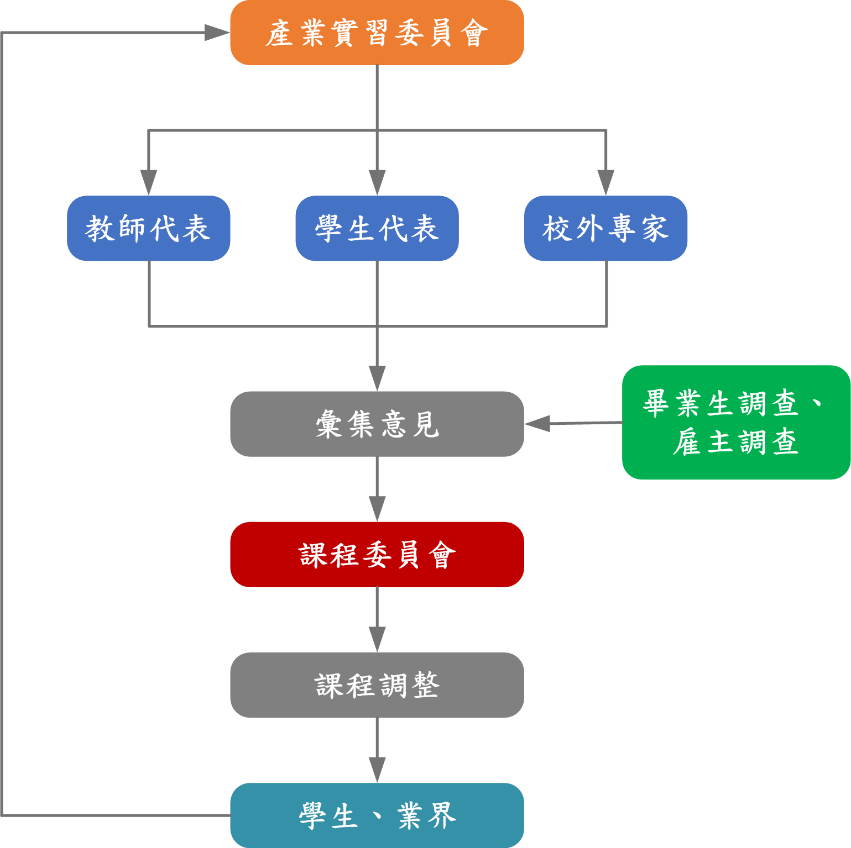 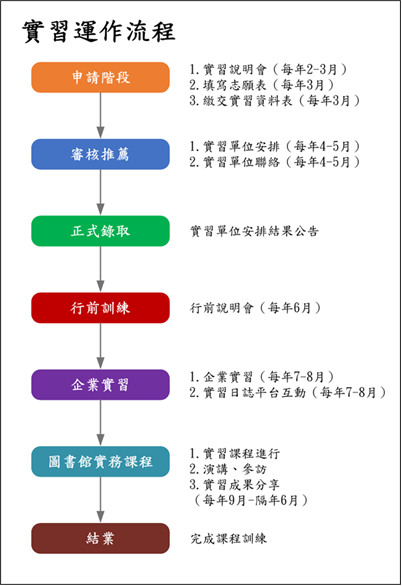 輔仁大學圖書資訊學系「舊金山市立圖書館」觀摩學習計畫申請表輔仁大學海外產業實習補助辦法100.07.15  九十九學年度第三次國際學術交流審議委員會審議會議通過100.10.06 一百學年度第二次行政會議修正通過101.10.04　101學年度第2次行政會議修正通過為培養本校學生全球化視野，提升國際競爭優勢，鼓勵學生赴海外進行產業實習，進而培育具國際觀的產業實務人才，特訂定「輔仁大學海外產業實習補助辦法」（以下簡稱本辦法）。本辦法所指之海外產業實習國家，含港、澳地區，不包含中國大陸。補助範圍凡參加海外產業實習學生之所屬學院，得向國際及兩岸教育處國際學生中心申請海外產業實習補助。補助對象：海外產業實習期間為本校大學部4年學制之1至3年級、7年學制之1至6年級學位生或碩博士班在學學位生（不含延修生、在職專班學生與三聯學位學生）。補助原則：海外產業實習期間至少持續3週。海外產業實習單位須為本校或系所已簽約合作之機構。在學期間每人限補助乙次，以未獲其他海外產業實習補助者為優先。補助額度補助金額依據獲獎人數與地區而調整，上限如下：亞洲地區每人新台幣一萬五千元。美洲、大洋洲及非洲地區每人新台幣三萬元。歐洲地區每人新台幣四萬元。申請及審查程序由各系所或學院先進行初審及推薦排序，彙整後提交至國際及兩岸教育處國際學生中心，由「輔仁大學國際學術交流審議委員會」進行審核。申請文件 海外產業實習申請書。海外產業實習計畫書。海外產業實習預算表（格式不拘）。簽約文件或協議書影印本乙份。家長同意書影印本乙份（同意書格式依各系所規定）。其他有利於審查之文件，如社團表現、服務志工證明文件等（無則免附）。義務與責任海外產業實習結束後，獲補助者需於回國二週內繳交心得報告電子檔、海外產業實習成效評量表與請領補助款之相關單據正本至國際及兩岸教育處國際學生中心，承辦單位始得依校內程序撥付補助款。獲補助者並有義務參加心得分享會。獲補助者所繳交之文件，如有虛偽不實或不符資格之情事，經查明屬實者，應繳還全額補助款，並追究法律責任。赴海外產業實習期間，獲補助者不得從事違反法令或違反善良風俗之行為，並應隨時與學校導師及家長或監護人保持聯繫，若有不當行為經查明屬實者，應繳還全額補助款。除本要點所規定事項外，其餘未定事項均依據各系所海外產業實習辦法執行。施行方式本辦法經行政會議通過，報請校長核定後公布施行。修正時亦同。輔仁大學107年度海外產業實習補助申請表【備註】1、請使用電腦輸入報名資料，核章後繳交至國際及兩岸教育處國際學生中心（耕莘樓113）。2、此申請表連同相關附件同於海外產業實習所規定之時程提出申請，逾期不受理。輔仁大學107年度海外產業實習計畫書(填寫範例參考)【備註】每項文字敘述至少300字。輔仁大學教育學院獎助學生赴海外姊妹校研修及海外實習實施辦法102.2.22.教育學院 101 學年度第 4 次院務會議通過 102.9.23.教育學院 102 學年度第 1 次院務會議修正通過 (102.10.29.報請校長同意)                       第一條  為鼓勵本院學生赴海外姊妹校研修或海外實習，以增進國際視野，特訂定本辦法。 第二條  凡獲海外姐妹校入學許可，修業時間為 1 學期以上，或至海外與本院簽約合作機構實習，時數為 120 小時以上之本國籍非當學期畢業之在學生均得提出申請。 第三條  依據本院院務發展基金額度，決定每學期獎助人數。每位學生限獎助 1 次。 第四條  獎助金額上限如下：    亞洲地區每人新台幣貳萬元整。 美洲、大洋洲及非洲地區每人新台幣肆萬元整。 歐洲地區每人新台幣伍萬元整。 第五條  申請學生於獲得海外姐妹校入學許可或海外簽約合作機構實習同意書後向各系所提出申請，經各系所初審通過後送交院辦彙整，提交本院基金管理委員會審查。申請文件應包含：     申請表。 海外姐妹校入學許可文件或海外簽約合作機構實習同意書。 學習/實習計畫。 註明班級排名之在校歷年成績單影本。 第六條  獲獎助學生於海外研修或實習期間應辦理意外保險，另應於研修/實習結束返國後，向所屬系所及本院繳交學習/實習心得報告書各 1 份，並配合安排公開分享學習/實習心得。未按計畫完成修業/實習、修業/實習表現欠佳、未繳交學習/實習心得報告、或未配合安排公開分享學習/實習心得者，本院得要求其償還全數獎助金額。 本辦法經院務會議通過，報請校長核定後公布施行，修正時亦同。 教育學院學生赴海外姊妹校研修/實習獎助申請表 ※申請人請另檢附姊妹校入學許可文件或海外簽約合作機構實習同意書、學習/實習計畫以及註明班級排名之在校歷年成績單影本。  主管簽章：                                日期:                 輔仁大學教育學院圖書資訊學系學生海外實習計畫(以英文填寫，可附上中文說明)106年度觀摩學習成果106年度觀摩學習成果時間成果說明106.12.15臺北市立圖書館館訊第34卷第02期無所不在的圖書館服務－舊金山市立圖書館觀摩學習分享
Ubiquitous Library Services: Sharing the Observational Learning Program in San Francisco Public Library 
黃元鶴、唐宗忻
Yuan-Ho Huang; Tsung-Hsin Tang 106.10.11106學年度第1學期教育學院海外姊妹校研修及產業實習分享會體育學系-林冠宇(中國北京體育大學)體育學系-鄧伃絮(中國上海體育學院)圖書資訊學系-唐宗忻(美國舊金山市立圖書館)運休學程-郭秀玫(Curves/Japan)圖書資訊學系-林敏芝、李健敏、馮少綸(澳門大學圖書館)運休學程-周靖蓉、邱雅楓、董玟玲、李國丞(Paradise Resort World of Vietnam)運休學程-林子琪(Sport tennis Club of  Australia).106.09.27唐宗忻同學於106學年度第1學期期初系周會進行舊金山市立圖書館觀摩學習英文發表。依據抵美後須進行實習學習重點，檢附英文實習日誌如附件。相關報導輔大選派圖資系三年級唐宗忻同學前往美國舊金山市立圖書館觀摩學習相關報導 「Taiwanese students learn on the job at SF library」SFBAY NEWS  (PUBLISHED July 6, 2017)  「圖書管理學問大 臺灣學生舊金山取經」大紀元時報  (大紀元2017年07月06日訊) 「圖書管理學問大 台灣學生舊金山取經」新唐人電視台 (2017-07-05)   「台灣大學生 觀摩金山市圖」世界日報 (舊金山報導 2017年07月06日) 「總圖書館迎來首批台灣交流生」星島日報 (2017年07月06日)​  舊金山實習紀實粉絲頁FB粉絲頁─Muy bien 2017 SF圖書館實習之旅107年度觀摩學習成果107年度觀摩學習成果時間成果說明107.10.03陳家薇同學於106學年度第1學期期初系周會進行舊金山公共圖書館觀摩學習英文發表。依據抵美後須進行實習學習重點，檢附英文實習日誌如附件1。107.10.17107學年度輔仁大學教育學院「赴海外姊妹校研習與產業實習成果分享會」領科學程-菲律賓速物同心中學領科學程-中國上海三之三國際文教機構運休學程-日本沖繩SEASIR(那霸、BERRY、阿嘉島)運休學程-日本廣島Curves運休學程-越南頭頓圖資系-韓國釜山東亞大學交換學生圖資系-美國舊金山市立圖書館圖資系-澳門大學圖書館107.11.28美國舊金山市立圖書館、澳門大學圖書館海外實習生預計參加校方舉辦「國際翱翔系列-海外實習說明會」，分享海外學習經驗。相關報導輔大選派圖資系三年級陳家薇同學前往美國舊金山市立圖書館觀摩學習報導世界日報新聞(2018年7月7日)舊金山圖書館 再迎來2名台灣學生「觀察員」舊金山實習紀實粉絲頁FB粉絲頁─2018 SF 圖書館實習之旅實習內容參考以下為2018年規劃內容，舊金山市立圖書館可視實際情況進行調整，請同學配合。Observational Learning Program includes :1. Reference services -- shadowing at the reference desks of the various Main Library subject departments, floors 1 through 6, and at some of the 27 branch libraries.2. Technical Services – shadowing at various Technical Services departments (Cataloging, Acquisitions, Collection Development, eResources, Web Services, etc.)3. Meetings – Attend the Adult services, Teen services and children’s services monthly meetings, as well as various committee meetings, Library Commissions, etc.4. Library programs – attend some of the library programs offered to the public (lectures, performances, computer classes, Summer Stride, etc.)5.Staff training sessions - observing and learning6.	SFPL service innovations7.	Visit SFPL branch libraries8.	Visit libraries nearby (UC Berkeley, UCSF, SFSU, Stanford)9.  Observational learning student share their computer skills by teaching a computer class to the public.Observational Learning Program duration :7/6 - 8/5/20188 hours a day, 5 days a week (Tues – Sat)項　　目金　　額編列標準生 活 費30,000元1000元*30天=30,000元實習單位協助安排寄宿家庭，住宿費可省，僅須負擔個人的餐費。來回機票52,000元長榮航空3個月票期50,000元*1人車資12,000元每日往返寄宿家庭和圖書館的交通費用一天約270元，及其他參訪行程費用保險費1,000元護照1,600元簽證500元免簽證計劃(VWP)：約500元(US$14)合    計97,100 元申請流水號（勿填，此欄由承辦單位填寫）（勿填，此欄由承辦單位填寫）（勿填，此欄由承辦單位填寫）（勿填，此欄由承辦單位填寫）（勿填，此欄由承辦單位填寫）（勿填，此欄由承辦單位填寫）（勿填，此欄由承辦單位填寫）（勿填，此欄由承辦單位填寫）中文姓名□本籍生 □僑生□外籍生 □陸生□本籍生 □僑生□外籍生 □陸生性別性別□ 男□ 女□ 男□ 女自行黏貼二吋正面半身脫帽證件照英文姓名(與護照拼音相同)(與護照拼音相同)(與護照拼音相同)自行黏貼二吋正面半身脫帽證件照身分證字號/居留證號出生日期西元 　　年  月  日西元 　　年  月  日西元 　　年  月  日西元 　　年  月  日西元 　　年  月  日自行黏貼二吋正面半身脫帽證件照學制日間學士班進修學士班碩士班學號自行黏貼二吋正面半身脫帽證件照跨領域學習□無 □雙主修_________  □輔系__________  □學分學程__________□無 □雙主修_________  □輔系__________  □學分學程__________□無 □雙主修_________  □輔系__________  □學分學程__________□無 □雙主修_________  □輔系__________  □學分學程__________□無 □雙主修_________  □輔系__________  □學分學程__________□無 □雙主修_________  □輔系__________  □學分學程__________□無 □雙主修_________  □輔系__________  □學分學程__________□無 □雙主修_________  □輔系__________  □學分學程__________聯絡電話手機：居住地住家電話：(    )　　　　　　　手機：居住地住家電話：(    )　　　　　　　手機：居住地住家電話：(    )　　　　　　　手機：居住地住家電話：(    )　　　　　　　手機：居住地住家電話：(    )　　　　　　　手機：居住地住家電話：(    )　　　　　　　手機：居住地住家電話：(    )　　　　　　　手機：居住地住家電話：(    )　　　　　　　通訊地址□□□□□□□□□□□□□□□□□□□□□□□□常用E-mail信箱選送生遴選標準符合本校遴選標準：學業成績：前一學期平均成績達70分(含)以上。操行成績在80分(含)以上，且無任何大過、小過等不良紀錄。符合語文能力標準：(至少須符合以下其中一項)□本校任一英文課程成績達70分(含)以上。□托福電腦測驗(TOEFL IBT)成績57(含)以上。□雅思測驗(IELTS)成績4.0分(含)以上。□多益測驗(TOEIC)成績550分(含)以上符合修讀通過本系一至三年級上學期之核心課程訓練且成績及格，具備圖書館整合知識。□大一核心課程成績及格：圖書資訊學導論、資訊組織、參考資源、媒體概論、計算機概論□大二核心課程成績及格：           統計學、主題分析、館藏發展、資料庫系統概論、計算機網路 □三上學期核心課程成績及格：讀者服務符合本校遴選標準：學業成績：前一學期平均成績達70分(含)以上。操行成績在80分(含)以上，且無任何大過、小過等不良紀錄。符合語文能力標準：(至少須符合以下其中一項)□本校任一英文課程成績達70分(含)以上。□托福電腦測驗(TOEFL IBT)成績57(含)以上。□雅思測驗(IELTS)成績4.0分(含)以上。□多益測驗(TOEIC)成績550分(含)以上符合修讀通過本系一至三年級上學期之核心課程訓練且成績及格，具備圖書館整合知識。□大一核心課程成績及格：圖書資訊學導論、資訊組織、參考資源、媒體概論、計算機概論□大二核心課程成績及格：           統計學、主題分析、館藏發展、資料庫系統概論、計算機網路 □三上學期核心課程成績及格：讀者服務符合本校遴選標準：學業成績：前一學期平均成績達70分(含)以上。操行成績在80分(含)以上，且無任何大過、小過等不良紀錄。符合語文能力標準：(至少須符合以下其中一項)□本校任一英文課程成績達70分(含)以上。□托福電腦測驗(TOEFL IBT)成績57(含)以上。□雅思測驗(IELTS)成績4.0分(含)以上。□多益測驗(TOEIC)成績550分(含)以上符合修讀通過本系一至三年級上學期之核心課程訓練且成績及格，具備圖書館整合知識。□大一核心課程成績及格：圖書資訊學導論、資訊組織、參考資源、媒體概論、計算機概論□大二核心課程成績及格：           統計學、主題分析、館藏發展、資料庫系統概論、計算機網路 □三上學期核心課程成績及格：讀者服務符合本校遴選標準：學業成績：前一學期平均成績達70分(含)以上。操行成績在80分(含)以上，且無任何大過、小過等不良紀錄。符合語文能力標準：(至少須符合以下其中一項)□本校任一英文課程成績達70分(含)以上。□托福電腦測驗(TOEFL IBT)成績57(含)以上。□雅思測驗(IELTS)成績4.0分(含)以上。□多益測驗(TOEIC)成績550分(含)以上符合修讀通過本系一至三年級上學期之核心課程訓練且成績及格，具備圖書館整合知識。□大一核心課程成績及格：圖書資訊學導論、資訊組織、參考資源、媒體概論、計算機概論□大二核心課程成績及格：           統計學、主題分析、館藏發展、資料庫系統概論、計算機網路 □三上學期核心課程成績及格：讀者服務符合本校遴選標準：學業成績：前一學期平均成績達70分(含)以上。操行成績在80分(含)以上，且無任何大過、小過等不良紀錄。符合語文能力標準：(至少須符合以下其中一項)□本校任一英文課程成績達70分(含)以上。□托福電腦測驗(TOEFL IBT)成績57(含)以上。□雅思測驗(IELTS)成績4.0分(含)以上。□多益測驗(TOEIC)成績550分(含)以上符合修讀通過本系一至三年級上學期之核心課程訓練且成績及格，具備圖書館整合知識。□大一核心課程成績及格：圖書資訊學導論、資訊組織、參考資源、媒體概論、計算機概論□大二核心課程成績及格：           統計學、主題分析、館藏發展、資料庫系統概論、計算機網路 □三上學期核心課程成績及格：讀者服務符合本校遴選標準：學業成績：前一學期平均成績達70分(含)以上。操行成績在80分(含)以上，且無任何大過、小過等不良紀錄。符合語文能力標準：(至少須符合以下其中一項)□本校任一英文課程成績達70分(含)以上。□托福電腦測驗(TOEFL IBT)成績57(含)以上。□雅思測驗(IELTS)成績4.0分(含)以上。□多益測驗(TOEIC)成績550分(含)以上符合修讀通過本系一至三年級上學期之核心課程訓練且成績及格，具備圖書館整合知識。□大一核心課程成績及格：圖書資訊學導論、資訊組織、參考資源、媒體概論、計算機概論□大二核心課程成績及格：           統計學、主題分析、館藏發展、資料庫系統概論、計算機網路 □三上學期核心課程成績及格：讀者服務符合本校遴選標準：學業成績：前一學期平均成績達70分(含)以上。操行成績在80分(含)以上，且無任何大過、小過等不良紀錄。符合語文能力標準：(至少須符合以下其中一項)□本校任一英文課程成績達70分(含)以上。□托福電腦測驗(TOEFL IBT)成績57(含)以上。□雅思測驗(IELTS)成績4.0分(含)以上。□多益測驗(TOEIC)成績550分(含)以上符合修讀通過本系一至三年級上學期之核心課程訓練且成績及格，具備圖書館整合知識。□大一核心課程成績及格：圖書資訊學導論、資訊組織、參考資源、媒體概論、計算機概論□大二核心課程成績及格：           統計學、主題分析、館藏發展、資料庫系統概論、計算機網路 □三上學期核心課程成績及格：讀者服務符合本校遴選標準：學業成績：前一學期平均成績達70分(含)以上。操行成績在80分(含)以上，且無任何大過、小過等不良紀錄。符合語文能力標準：(至少須符合以下其中一項)□本校任一英文課程成績達70分(含)以上。□托福電腦測驗(TOEFL IBT)成績57(含)以上。□雅思測驗(IELTS)成績4.0分(含)以上。□多益測驗(TOEIC)成績550分(含)以上符合修讀通過本系一至三年級上學期之核心課程訓練且成績及格，具備圖書館整合知識。□大一核心課程成績及格：圖書資訊學導論、資訊組織、參考資源、媒體概論、計算機概論□大二核心課程成績及格：           統計學、主題分析、館藏發展、資料庫系統概論、計算機網路 □三上學期核心課程成績及格：讀者服務應檢附文件申請表中文歷年成績單，含班級排名。語文能力標準證明文件影本(正本驗畢後歸還)申請表中文歷年成績單，含班級排名。語文能力標準證明文件影本(正本驗畢後歸還)申請表中文歷年成績單，含班級排名。語文能力標準證明文件影本(正本驗畢後歸還)申請表中文歷年成績單，含班級排名。語文能力標準證明文件影本(正本驗畢後歸還)申請表中文歷年成績單，含班級排名。語文能力標準證明文件影本(正本驗畢後歸還)申請表中文歷年成績單，含班級排名。語文能力標準證明文件影本(正本驗畢後歸還)申請表中文歷年成績單，含班級排名。語文能力標準證明文件影本(正本驗畢後歸還)申請表中文歷年成績單，含班級排名。語文能力標準證明文件影本(正本驗畢後歸還)申請人簽章：                         （簽名及蓋章）家長(法定代理人) 同意簽章：　　　　　　　　　　　　　（簽名及蓋章）申請人簽章：                         （簽名及蓋章）家長(法定代理人) 同意簽章：　　　　　　　　　　　　　（簽名及蓋章）申請人簽章：                         （簽名及蓋章）家長(法定代理人) 同意簽章：　　　　　　　　　　　　　（簽名及蓋章）申請人簽章：                         （簽名及蓋章）家長(法定代理人) 同意簽章：　　　　　　　　　　　　　（簽名及蓋章）申請人簽章：                         （簽名及蓋章）家長(法定代理人) 同意簽章：　　　　　　　　　　　　　（簽名及蓋章）申請人簽章：                         （簽名及蓋章）家長(法定代理人) 同意簽章：　　　　　　　　　　　　　（簽名及蓋章）申請人簽章：                         （簽名及蓋章）家長(法定代理人) 同意簽章：　　　　　　　　　　　　　（簽名及蓋章）申請人簽章：                         （簽名及蓋章）家長(法定代理人) 同意簽章：　　　　　　　　　　　　　（簽名及蓋章）申請人簽章：                         （簽名及蓋章）家長(法定代理人) 同意簽章：　　　　　　　　　　　　　（簽名及蓋章）編號：(本欄由國際學生中心填寫)(本欄由國際學生中心填寫)(本欄由國際學生中心填寫)填表日：   年   月   日填表日：   年   月   日填表日：   年   月   日填表日：   年   月   日填表日：   年   月   日填表日：   年   月   日申請學院/系所教育學院圖書資訊學系教育學院圖書資訊學系教育學院圖書資訊學系教育學院圖書資訊學系教育學院圖書資訊學系教育學院圖書資訊學系教育學院圖書資訊學系教育學院圖書資訊學系教育學院圖書資訊學系申請人基本資料申請人基本資料申請人基本資料申請人基本資料申請人基本資料申請人基本資料申請人基本資料申請人基本資料申請人基本資料申請人基本資料中文姓名身份證號碼身份證號碼身份證號碼（黏貼兩吋照片乙張）學院系級日間部/進修部           系   年級學號學號學號（黏貼兩吋照片乙張）聯絡電話（黏貼兩吋照片乙張）電子信箱（黏貼兩吋照片乙張）戶籍地址聯絡地址郵局局號郵局帳號郵局帳號郵局帳號郵局帳號郵局帳號郵局帳號緊急聯絡人與本人之關係與本人之關係與本人之關係與本人之關係與本人之關係與本人之關係□父  □母  □＿＿□父  □母  □＿＿聯絡人電話（H）（O）（O）（O）（O）（O）（O）（手機）（手機）欲申請之機構資料欲申請之機構資料欲申請之機構資料欲申請之機構資料欲申請之機構資料欲申請之機構資料欲申請之機構資料欲申請之機構資料欲申請之機構資料欲申請之機構資料實習國家美國美國美國美國美國美國美國美國美國實習機構名稱美國舊金山市立圖書館(San Francisco Public Library)美國舊金山市立圖書館(San Francisco Public Library)美國舊金山市立圖書館(San Francisco Public Library)美國舊金山市立圖書館(San Francisco Public Library)美國舊金山市立圖書館(San Francisco Public Library)美國舊金山市立圖書館(San Francisco Public Library)美國舊金山市立圖書館(San Francisco Public Library)美國舊金山市立圖書館(San Francisco Public Library)美國舊金山市立圖書館(San Francisco Public Library)實習機構住址100 Larkin StreetSan Francisco CA 94102 USA100 Larkin StreetSan Francisco CA 94102 USA100 Larkin StreetSan Francisco CA 94102 USA100 Larkin StreetSan Francisco CA 94102 USA100 Larkin StreetSan Francisco CA 94102 USA100 Larkin StreetSan Francisco CA 94102 USA100 Larkin StreetSan Francisco CA 94102 USA100 Larkin StreetSan Francisco CA 94102 USA100 Larkin StreetSan Francisco CA 94102 USA機構簡介    舊金山市立圖書館的任務是為當地多元化的社會提供無障礙的公平環境，讓人民享受資料及知識、自我學習及閱讀的樂趣。如同其他所有的公共圖書館，它是社教文化機構中最民主的，不分年齡、種族、財富、教育，一體看待所有的使用者。舊金山市立圖書館委員會是由舊金山市市長委任的，共有七名委員。委員會制定政策，並負責預算舊金山市立圖書館系統的支出。特別的是，市民可以參與圖書館委員會的公開會議，為此，為確保殘疾人士也能參與圖書館委員會的公開會議，圖書館還提供了相當多的輔助設備與服務。並且為了能提供所有來造訪的居民及來賓，舊金山市立圖書館竭力免費、平等的提供資訊、知識，說明自主學習，帶給不同社群相同的閱讀樂趣，希望能透過分享巨量的免費資源教育，能啟發各社群，讓每個人都成為知識淵博、受過良好教育的公民，使其完全融入民主社會。因此，不只給讀者權益，也設定相關的規章，讓讀者能遵守，以利全民都能安心地享用資源。    舊金山市立圖書館的任務是為當地多元化的社會提供無障礙的公平環境，讓人民享受資料及知識、自我學習及閱讀的樂趣。如同其他所有的公共圖書館，它是社教文化機構中最民主的，不分年齡、種族、財富、教育，一體看待所有的使用者。舊金山市立圖書館委員會是由舊金山市市長委任的，共有七名委員。委員會制定政策，並負責預算舊金山市立圖書館系統的支出。特別的是，市民可以參與圖書館委員會的公開會議，為此，為確保殘疾人士也能參與圖書館委員會的公開會議，圖書館還提供了相當多的輔助設備與服務。並且為了能提供所有來造訪的居民及來賓，舊金山市立圖書館竭力免費、平等的提供資訊、知識，說明自主學習，帶給不同社群相同的閱讀樂趣，希望能透過分享巨量的免費資源教育，能啟發各社群，讓每個人都成為知識淵博、受過良好教育的公民，使其完全融入民主社會。因此，不只給讀者權益，也設定相關的規章，讓讀者能遵守，以利全民都能安心地享用資源。    舊金山市立圖書館的任務是為當地多元化的社會提供無障礙的公平環境，讓人民享受資料及知識、自我學習及閱讀的樂趣。如同其他所有的公共圖書館，它是社教文化機構中最民主的，不分年齡、種族、財富、教育，一體看待所有的使用者。舊金山市立圖書館委員會是由舊金山市市長委任的，共有七名委員。委員會制定政策，並負責預算舊金山市立圖書館系統的支出。特別的是，市民可以參與圖書館委員會的公開會議，為此，為確保殘疾人士也能參與圖書館委員會的公開會議，圖書館還提供了相當多的輔助設備與服務。並且為了能提供所有來造訪的居民及來賓，舊金山市立圖書館竭力免費、平等的提供資訊、知識，說明自主學習，帶給不同社群相同的閱讀樂趣，希望能透過分享巨量的免費資源教育，能啟發各社群，讓每個人都成為知識淵博、受過良好教育的公民，使其完全融入民主社會。因此，不只給讀者權益，也設定相關的規章，讓讀者能遵守，以利全民都能安心地享用資源。    舊金山市立圖書館的任務是為當地多元化的社會提供無障礙的公平環境，讓人民享受資料及知識、自我學習及閱讀的樂趣。如同其他所有的公共圖書館，它是社教文化機構中最民主的，不分年齡、種族、財富、教育，一體看待所有的使用者。舊金山市立圖書館委員會是由舊金山市市長委任的，共有七名委員。委員會制定政策，並負責預算舊金山市立圖書館系統的支出。特別的是，市民可以參與圖書館委員會的公開會議，為此，為確保殘疾人士也能參與圖書館委員會的公開會議，圖書館還提供了相當多的輔助設備與服務。並且為了能提供所有來造訪的居民及來賓，舊金山市立圖書館竭力免費、平等的提供資訊、知識，說明自主學習，帶給不同社群相同的閱讀樂趣，希望能透過分享巨量的免費資源教育，能啟發各社群，讓每個人都成為知識淵博、受過良好教育的公民，使其完全融入民主社會。因此，不只給讀者權益，也設定相關的規章，讓讀者能遵守，以利全民都能安心地享用資源。    舊金山市立圖書館的任務是為當地多元化的社會提供無障礙的公平環境，讓人民享受資料及知識、自我學習及閱讀的樂趣。如同其他所有的公共圖書館，它是社教文化機構中最民主的，不分年齡、種族、財富、教育，一體看待所有的使用者。舊金山市立圖書館委員會是由舊金山市市長委任的，共有七名委員。委員會制定政策，並負責預算舊金山市立圖書館系統的支出。特別的是，市民可以參與圖書館委員會的公開會議，為此，為確保殘疾人士也能參與圖書館委員會的公開會議，圖書館還提供了相當多的輔助設備與服務。並且為了能提供所有來造訪的居民及來賓，舊金山市立圖書館竭力免費、平等的提供資訊、知識，說明自主學習，帶給不同社群相同的閱讀樂趣，希望能透過分享巨量的免費資源教育，能啟發各社群，讓每個人都成為知識淵博、受過良好教育的公民，使其完全融入民主社會。因此，不只給讀者權益，也設定相關的規章，讓讀者能遵守，以利全民都能安心地享用資源。    舊金山市立圖書館的任務是為當地多元化的社會提供無障礙的公平環境，讓人民享受資料及知識、自我學習及閱讀的樂趣。如同其他所有的公共圖書館，它是社教文化機構中最民主的，不分年齡、種族、財富、教育，一體看待所有的使用者。舊金山市立圖書館委員會是由舊金山市市長委任的，共有七名委員。委員會制定政策，並負責預算舊金山市立圖書館系統的支出。特別的是，市民可以參與圖書館委員會的公開會議，為此，為確保殘疾人士也能參與圖書館委員會的公開會議，圖書館還提供了相當多的輔助設備與服務。並且為了能提供所有來造訪的居民及來賓，舊金山市立圖書館竭力免費、平等的提供資訊、知識，說明自主學習，帶給不同社群相同的閱讀樂趣，希望能透過分享巨量的免費資源教育，能啟發各社群，讓每個人都成為知識淵博、受過良好教育的公民，使其完全融入民主社會。因此，不只給讀者權益，也設定相關的規章，讓讀者能遵守，以利全民都能安心地享用資源。    舊金山市立圖書館的任務是為當地多元化的社會提供無障礙的公平環境，讓人民享受資料及知識、自我學習及閱讀的樂趣。如同其他所有的公共圖書館，它是社教文化機構中最民主的，不分年齡、種族、財富、教育，一體看待所有的使用者。舊金山市立圖書館委員會是由舊金山市市長委任的，共有七名委員。委員會制定政策，並負責預算舊金山市立圖書館系統的支出。特別的是，市民可以參與圖書館委員會的公開會議，為此，為確保殘疾人士也能參與圖書館委員會的公開會議，圖書館還提供了相當多的輔助設備與服務。並且為了能提供所有來造訪的居民及來賓，舊金山市立圖書館竭力免費、平等的提供資訊、知識，說明自主學習，帶給不同社群相同的閱讀樂趣，希望能透過分享巨量的免費資源教育，能啟發各社群，讓每個人都成為知識淵博、受過良好教育的公民，使其完全融入民主社會。因此，不只給讀者權益，也設定相關的規章，讓讀者能遵守，以利全民都能安心地享用資源。    舊金山市立圖書館的任務是為當地多元化的社會提供無障礙的公平環境，讓人民享受資料及知識、自我學習及閱讀的樂趣。如同其他所有的公共圖書館，它是社教文化機構中最民主的，不分年齡、種族、財富、教育，一體看待所有的使用者。舊金山市立圖書館委員會是由舊金山市市長委任的，共有七名委員。委員會制定政策，並負責預算舊金山市立圖書館系統的支出。特別的是，市民可以參與圖書館委員會的公開會議，為此，為確保殘疾人士也能參與圖書館委員會的公開會議，圖書館還提供了相當多的輔助設備與服務。並且為了能提供所有來造訪的居民及來賓，舊金山市立圖書館竭力免費、平等的提供資訊、知識，說明自主學習，帶給不同社群相同的閱讀樂趣，希望能透過分享巨量的免費資源教育，能啟發各社群，讓每個人都成為知識淵博、受過良好教育的公民，使其完全融入民主社會。因此，不只給讀者權益，也設定相關的規章，讓讀者能遵守，以利全民都能安心地享用資源。    舊金山市立圖書館的任務是為當地多元化的社會提供無障礙的公平環境，讓人民享受資料及知識、自我學習及閱讀的樂趣。如同其他所有的公共圖書館，它是社教文化機構中最民主的，不分年齡、種族、財富、教育，一體看待所有的使用者。舊金山市立圖書館委員會是由舊金山市市長委任的，共有七名委員。委員會制定政策，並負責預算舊金山市立圖書館系統的支出。特別的是，市民可以參與圖書館委員會的公開會議，為此，為確保殘疾人士也能參與圖書館委員會的公開會議，圖書館還提供了相當多的輔助設備與服務。並且為了能提供所有來造訪的居民及來賓，舊金山市立圖書館竭力免費、平等的提供資訊、知識，說明自主學習，帶給不同社群相同的閱讀樂趣，希望能透過分享巨量的免費資源教育，能啟發各社群，讓每個人都成為知識淵博、受過良好教育的公民，使其完全融入民主社會。因此，不只給讀者權益，也設定相關的規章，讓讀者能遵守，以利全民都能安心地享用資源。實習工作內容簡介依據技術服務、讀者服務等兩大範疇，以舊金山市立圖書館資源為基礎，與相關單位進行溝通，完成實習內容規劃。(詳細規劃依舊金山市立圖書館規定辦理)依據技術服務、讀者服務等兩大範疇，以舊金山市立圖書館資源為基礎，與相關單位進行溝通，完成實習內容規劃。(詳細規劃依舊金山市立圖書館規定辦理)依據技術服務、讀者服務等兩大範疇，以舊金山市立圖書館資源為基礎，與相關單位進行溝通，完成實習內容規劃。(詳細規劃依舊金山市立圖書館規定辦理)依據技術服務、讀者服務等兩大範疇，以舊金山市立圖書館資源為基礎，與相關單位進行溝通，完成實習內容規劃。(詳細規劃依舊金山市立圖書館規定辦理)依據技術服務、讀者服務等兩大範疇，以舊金山市立圖書館資源為基礎，與相關單位進行溝通，完成實習內容規劃。(詳細規劃依舊金山市立圖書館規定辦理)依據技術服務、讀者服務等兩大範疇，以舊金山市立圖書館資源為基礎，與相關單位進行溝通，完成實習內容規劃。(詳細規劃依舊金山市立圖書館規定辦理)依據技術服務、讀者服務等兩大範疇，以舊金山市立圖書館資源為基礎，與相關單位進行溝通，完成實習內容規劃。(詳細規劃依舊金山市立圖書館規定辦理)依據技術服務、讀者服務等兩大範疇，以舊金山市立圖書館資源為基礎，與相關單位進行溝通，完成實習內容規劃。(詳細規劃依舊金山市立圖書館規定辦理)依據技術服務、讀者服務等兩大範疇，以舊金山市立圖書館資源為基礎，與相關單位進行溝通，完成實習內容規劃。(詳細規劃依舊金山市立圖書館規定辦理)實習期間民國 108 年 7 月 1 日至 7 月 31 日，共 31 日。民國 108 年 7 月 1 日至 7 月 31 日，共 31 日。民國 108 年 7 月 1 日至 7 月 31 日，共 31 日。民國 108 年 7 月 1 日至 7 月 31 日，共 31 日。民國 108 年 7 月 1 日至 7 月 31 日，共 31 日。民國 108 年 7 月 1 日至 7 月 31 日，共 31 日。民國 108 年 7 月 1 日至 7 月 31 日，共 31 日。民國 108 年 7 月 1 日至 7 月 31 日，共 31 日。民國 108 年 7 月 1 日至 7 月 31 日，共 31 日。是否為已簽約合作之機構■有      □無■有      □無■有      □無■有      □無■有      □無■有      □無■有      □無■有      □無■有      □無此海外產業實習是否有學分■有      □無■有      □無課程名稱課程名稱課程名稱課程名稱圖書館實務                 （無則免填）圖書館實務                 （無則免填）圖書館實務                 （無則免填）檢        核        表檢        核        表檢        核        表檢        核        表檢        核        表檢        核        表檢        核        表檢        核        表檢        核        表檢        核        表所需具備資料：■海外產業實習申請書■海外產業實習計畫書■海外產業實習預算表（格式不拘）■簽約文件或協議書影印本乙份■家長同意書影印本乙份（同意書格式依各系所規定）□其他有利於審查之文件，如社團表現、服務志工證明文件等（無則免附）所需具備資料：■海外產業實習申請書■海外產業實習計畫書■海外產業實習預算表（格式不拘）■簽約文件或協議書影印本乙份■家長同意書影印本乙份（同意書格式依各系所規定）□其他有利於審查之文件，如社團表現、服務志工證明文件等（無則免附）所需具備資料：■海外產業實習申請書■海外產業實習計畫書■海外產業實習預算表（格式不拘）■簽約文件或協議書影印本乙份■家長同意書影印本乙份（同意書格式依各系所規定）□其他有利於審查之文件，如社團表現、服務志工證明文件等（無則免附）所需具備資料：■海外產業實習申請書■海外產業實習計畫書■海外產業實習預算表（格式不拘）■簽約文件或協議書影印本乙份■家長同意書影印本乙份（同意書格式依各系所規定）□其他有利於審查之文件，如社團表現、服務志工證明文件等（無則免附）所需具備資料：■海外產業實習申請書■海外產業實習計畫書■海外產業實習預算表（格式不拘）■簽約文件或協議書影印本乙份■家長同意書影印本乙份（同意書格式依各系所規定）□其他有利於審查之文件，如社團表現、服務志工證明文件等（無則免附）所需具備資料：■海外產業實習申請書■海外產業實習計畫書■海外產業實習預算表（格式不拘）■簽約文件或協議書影印本乙份■家長同意書影印本乙份（同意書格式依各系所規定）□其他有利於審查之文件，如社團表現、服務志工證明文件等（無則免附）所需具備資料：■海外產業實習申請書■海外產業實習計畫書■海外產業實習預算表（格式不拘）■簽約文件或協議書影印本乙份■家長同意書影印本乙份（同意書格式依各系所規定）□其他有利於審查之文件，如社團表現、服務志工證明文件等（無則免附）所需具備資料：■海外產業實習申請書■海外產業實習計畫書■海外產業實習預算表（格式不拘）■簽約文件或協議書影印本乙份■家長同意書影印本乙份（同意書格式依各系所規定）□其他有利於審查之文件，如社團表現、服務志工證明文件等（無則免附）所需具備資料：■海外產業實習申請書■海外產業實習計畫書■海外產業實習預算表（格式不拘）■簽約文件或協議書影印本乙份■家長同意書影印本乙份（同意書格式依各系所規定）□其他有利於審查之文件，如社團表現、服務志工證明文件等（無則免附）所需具備資料：■海外產業實習申請書■海外產業實習計畫書■海外產業實習預算表（格式不拘）■簽約文件或協議書影印本乙份■家長同意書影印本乙份（同意書格式依各系所規定）□其他有利於審查之文件，如社團表現、服務志工證明文件等（無則免附）切        結        書本人依107年度「輔仁大學海外產業實習補助辦法」規定申請該項補助，並已詳讀且承諾遵守該要點及施行細則之規定，並履行其中所規範之義務，參加國際學生中心舉辦之心得分享會，如有違反情事，需全數繳回所領取之補助金，特立切結書為憑。此  致 輔  仁  大  學  立書人簽名蓋章：切        結        書本人依107年度「輔仁大學海外產業實習補助辦法」規定申請該項補助，並已詳讀且承諾遵守該要點及施行細則之規定，並履行其中所規範之義務，參加國際學生中心舉辦之心得分享會，如有違反情事，需全數繳回所領取之補助金，特立切結書為憑。此  致 輔  仁  大  學  立書人簽名蓋章：切        結        書本人依107年度「輔仁大學海外產業實習補助辦法」規定申請該項補助，並已詳讀且承諾遵守該要點及施行細則之規定，並履行其中所規範之義務，參加國際學生中心舉辦之心得分享會，如有違反情事，需全數繳回所領取之補助金，特立切結書為憑。此  致 輔  仁  大  學  立書人簽名蓋章：切        結        書本人依107年度「輔仁大學海外產業實習補助辦法」規定申請該項補助，並已詳讀且承諾遵守該要點及施行細則之規定，並履行其中所規範之義務，參加國際學生中心舉辦之心得分享會，如有違反情事，需全數繳回所領取之補助金，特立切結書為憑。此  致 輔  仁  大  學  立書人簽名蓋章：切        結        書本人依107年度「輔仁大學海外產業實習補助辦法」規定申請該項補助，並已詳讀且承諾遵守該要點及施行細則之規定，並履行其中所規範之義務，參加國際學生中心舉辦之心得分享會，如有違反情事，需全數繳回所領取之補助金，特立切結書為憑。此  致 輔  仁  大  學  立書人簽名蓋章：切        結        書本人依107年度「輔仁大學海外產業實習補助辦法」規定申請該項補助，並已詳讀且承諾遵守該要點及施行細則之規定，並履行其中所規範之義務，參加國際學生中心舉辦之心得分享會，如有違反情事，需全數繳回所領取之補助金，特立切結書為憑。此  致 輔  仁  大  學  立書人簽名蓋章：切        結        書本人依107年度「輔仁大學海外產業實習補助辦法」規定申請該項補助，並已詳讀且承諾遵守該要點及施行細則之規定，並履行其中所規範之義務，參加國際學生中心舉辦之心得分享會，如有違反情事，需全數繳回所領取之補助金，特立切結書為憑。此  致 輔  仁  大  學  立書人簽名蓋章：切        結        書本人依107年度「輔仁大學海外產業實習補助辦法」規定申請該項補助，並已詳讀且承諾遵守該要點及施行細則之規定，並履行其中所規範之義務，參加國際學生中心舉辦之心得分享會，如有違反情事，需全數繳回所領取之補助金，特立切結書為憑。此  致 輔  仁  大  學  立書人簽名蓋章：切        結        書本人依107年度「輔仁大學海外產業實習補助辦法」規定申請該項補助，並已詳讀且承諾遵守該要點及施行細則之規定，並履行其中所規範之義務，參加國際學生中心舉辦之心得分享會，如有違反情事，需全數繳回所領取之補助金，特立切結書為憑。此  致 輔  仁  大  學  立書人簽名蓋章：切        結        書本人依107年度「輔仁大學海外產業實習補助辦法」規定申請該項補助，並已詳讀且承諾遵守該要點及施行細則之規定，並履行其中所規範之義務，參加國際學生中心舉辦之心得分享會，如有違反情事，需全數繳回所領取之補助金，特立切結書為憑。此  致 輔  仁  大  學  立書人簽名蓋章：本欄位由申請系所/學院單位填寫本欄位由申請系所/學院單位填寫本欄位由申請系所/學院單位填寫本欄位由申請系所/學院單位填寫本欄位由申請系所/學院單位填寫本欄位由申請系所/學院單位填寫本欄位由申請系所/學院單位填寫本欄位由申請系所/學院單位填寫本欄位由申請系所/學院單位填寫本欄位由申請系所/學院單位填寫推薦系所/學院教育學院圖書資訊學系教育學院圖書資訊學系教育學院圖書資訊學系教育學院圖書資訊學系教育學院圖書資訊學系教育學院圖書資訊學系教育學院圖書資訊學系教育學院圖書資訊學系教育學院圖書資訊學系推薦排序推薦原因系所承辦人系主任系主任系主任系主任系主任院長院長院長院長童心怡分機：2334審核結果(本欄不必填寫)審核結果(本欄不必填寫)審核結果(本欄不必填寫)審核結果(本欄不必填寫)審核結果(本欄不必填寫)審核結果(本欄不必填寫)審核結果(本欄不必填寫)審核結果(本欄不必填寫)審核結果(本欄不必填寫)審核結果(本欄不必填寫)□ 通過   □ 不通過原因系級姓名學號圖書資訊學系計畫目的計畫目的計畫目的   為鼓勵系上在校成績優異學生赴國外大專校院、企業、機構實習，全面擴展國內具發展潛力年輕學子參與國際交流與合作活動之機會，以期培養具有國際視野及實務經驗之專業人才，特訂定本計劃。   為鼓勵系上在校成績優異學生赴國外大專校院、企業、機構實習，全面擴展國內具發展潛力年輕學子參與國際交流與合作活動之機會，以期培養具有國際視野及實務經驗之專業人才，特訂定本計劃。   為鼓勵系上在校成績優異學生赴國外大專校院、企業、機構實習，全面擴展國內具發展潛力年輕學子參與國際交流與合作活動之機會，以期培養具有國際視野及實務經驗之專業人才，特訂定本計劃。實習內容實習內容實習內容依據技術服務、讀者服務等兩大範疇，以舊金山市立圖書館資源為基礎，與相關單位進行溝通，完成實習內容規劃。(詳細規劃依舊金山市立圖書館規定辦理)依據技術服務、讀者服務等兩大範疇，以舊金山市立圖書館資源為基礎，與相關單位進行溝通，完成實習內容規劃。(詳細規劃依舊金山市立圖書館規定辦理)依據技術服務、讀者服務等兩大範疇，以舊金山市立圖書館資源為基礎，與相關單位進行溝通，完成實習內容規劃。(詳細規劃依舊金山市立圖書館規定辦理)預期績效預期績效預期績效建立海外實習機制，讓學生了解各國圖書館在運作上之比較，更能將所學及所聞返回學校後，分享給在校同學，提供不同經歷之分享。實習計畫之重要及前瞻性：教師面：教師可透過海外實習機會，與國際機構進行連結，藉此瞭解本系所訓練之學生與海外相關機構需要之人才是否一致，以達學用合一之目的。學生面：透過海外實習機會，提供學生在理論與實務經驗的結合，同時也能在實習機會與工作挑戰中獲得更多知識及實務經驗，同時具備國際化之視野。課程面：經由學生帶回海外實習經驗，以及返校後的反思，系上可彙集相關資訊後，提交課程委員會進行討論，以了解系上課程在國際化挑戰下之優劣勢，並視情況進行調整。合作機構面：對於合作機構來看，提供學校與產業之間學用合一的實習機會，有機會留住優秀人才。對於輔大系所成長來看，能建立長期且穩定的海外合作機構，有助於課程規劃及學生職涯發展上的成長。建立海外實習機制，讓學生了解各國圖書館在運作上之比較，更能將所學及所聞返回學校後，分享給在校同學，提供不同經歷之分享。實習計畫之重要及前瞻性：教師面：教師可透過海外實習機會，與國際機構進行連結，藉此瞭解本系所訓練之學生與海外相關機構需要之人才是否一致，以達學用合一之目的。學生面：透過海外實習機會，提供學生在理論與實務經驗的結合，同時也能在實習機會與工作挑戰中獲得更多知識及實務經驗，同時具備國際化之視野。課程面：經由學生帶回海外實習經驗，以及返校後的反思，系上可彙集相關資訊後，提交課程委員會進行討論，以了解系上課程在國際化挑戰下之優劣勢，並視情況進行調整。合作機構面：對於合作機構來看，提供學校與產業之間學用合一的實習機會，有機會留住優秀人才。對於輔大系所成長來看，能建立長期且穩定的海外合作機構，有助於課程規劃及學生職涯發展上的成長。建立海外實習機制，讓學生了解各國圖書館在運作上之比較，更能將所學及所聞返回學校後，分享給在校同學，提供不同經歷之分享。實習計畫之重要及前瞻性：教師面：教師可透過海外實習機會，與國際機構進行連結，藉此瞭解本系所訓練之學生與海外相關機構需要之人才是否一致，以達學用合一之目的。學生面：透過海外實習機會，提供學生在理論與實務經驗的結合，同時也能在實習機會與工作挑戰中獲得更多知識及實務經驗，同時具備國際化之視野。課程面：經由學生帶回海外實習經驗，以及返校後的反思，系上可彙集相關資訊後，提交課程委員會進行討論，以了解系上課程在國際化挑戰下之優劣勢，並視情況進行調整。合作機構面：對於合作機構來看，提供學校與產業之間學用合一的實習機會，有機會留住優秀人才。對於輔大系所成長來看，能建立長期且穩定的海外合作機構，有助於課程規劃及學生職涯發展上的成長。海外產業實習機構之契合性海外產業實習機構之契合性海外產業實習機構之契合性規模大工作多樣性：舊金山市的居民背景多元，其公共圖書館必須為多元文化族群提供資訊服務，是學生難得的文化學習與體驗。指標性：舊金山市立圖書館在圖書館創新服務與社區營造均獲得優異表現。以英語溝通，增強學生英文能力。規模大工作多樣性：舊金山市的居民背景多元，其公共圖書館必須為多元文化族群提供資訊服務，是學生難得的文化學習與體驗。指標性：舊金山市立圖書館在圖書館創新服務與社區營造均獲得優異表現。以英語溝通，增強學生英文能力。規模大工作多樣性：舊金山市的居民背景多元，其公共圖書館必須為多元文化族群提供資訊服務，是學生難得的文化學習與體驗。指標性：舊金山市立圖書館在圖書館創新服務與社區營造均獲得優異表現。以英語溝通，增強學生英文能力。中文姓名 請貼近三個月內二吋白底證件照 英文姓名 (與護照拼音相同)(與護照拼音相同)(與護照拼音相同)(與護照拼音相同)請貼近三個月內二吋白底證件照 身分證字號  性別 □ 男   □ 女 □ 男   □ 女 請貼近三個月內二吋白底證件照 學系組/年級  圖書資訊學系三年級 圖書資訊學系三年級 圖書資訊學系三年級 圖書資訊學系三年級請貼近三個月內二吋白底證件照 出生日期 西元     yyyy/mm/dd 學生證號碼 學生證號碼 姊妹校 /合作機構 學校/機構/國家 學校/機構/國家 學校/機構/國家 預定研修/實習期間 預定研修/實習期間 姊妹校 /合作機構 2018/7/1~2018/7/31 2018/7/1~2018/7/31 聯絡電話 手機： 居住地住家電話：(    )       戶籍地住家電話：(    ) 手機： 居住地住家電話：(    )       戶籍地住家電話：(    ) 手機： 居住地住家電話：(    )       戶籍地住家電話：(    ) 手機： 居住地住家電話：(    )       戶籍地住家電話：(    ) 手機： 居住地住家電話：(    )       戶籍地住家電話：(    ) 通訊地址 □□□ □□□ □□□ □□□ □□□ E-mail 信箱 本人已完全瞭解獲本項獎助但未履行義務者，須退還全數獎助金額之規定。 申請人親自簽名：                     日期:                 本人已完全瞭解獲本項獎助但未履行義務者，須退還全數獎助金額之規定。 申請人親自簽名：                     日期:                 本人已完全瞭解獲本項獎助但未履行義務者，須退還全數獎助金額之規定。 申請人親自簽名：                     日期:                 本人已完全瞭解獲本項獎助但未履行義務者，須退還全數獎助金額之規定。 申請人親自簽名：                     日期:                 本人已完全瞭解獲本項獎助但未履行義務者，須退還全數獎助金額之規定。 申請人親自簽名：                     日期:                 本人已完全瞭解獲本項獎助但未履行義務者，須退還全數獎助金額之規定。 申請人親自簽名：                     日期:                 姓名：               (學號             )一、我想進行海外實習的原因 (200字以內)二、依據系所提供的海外實習規劃書，請提供您在校所學課程如何運用於實習任務之說明(500字以內)三、預期收穫 (200字以內)